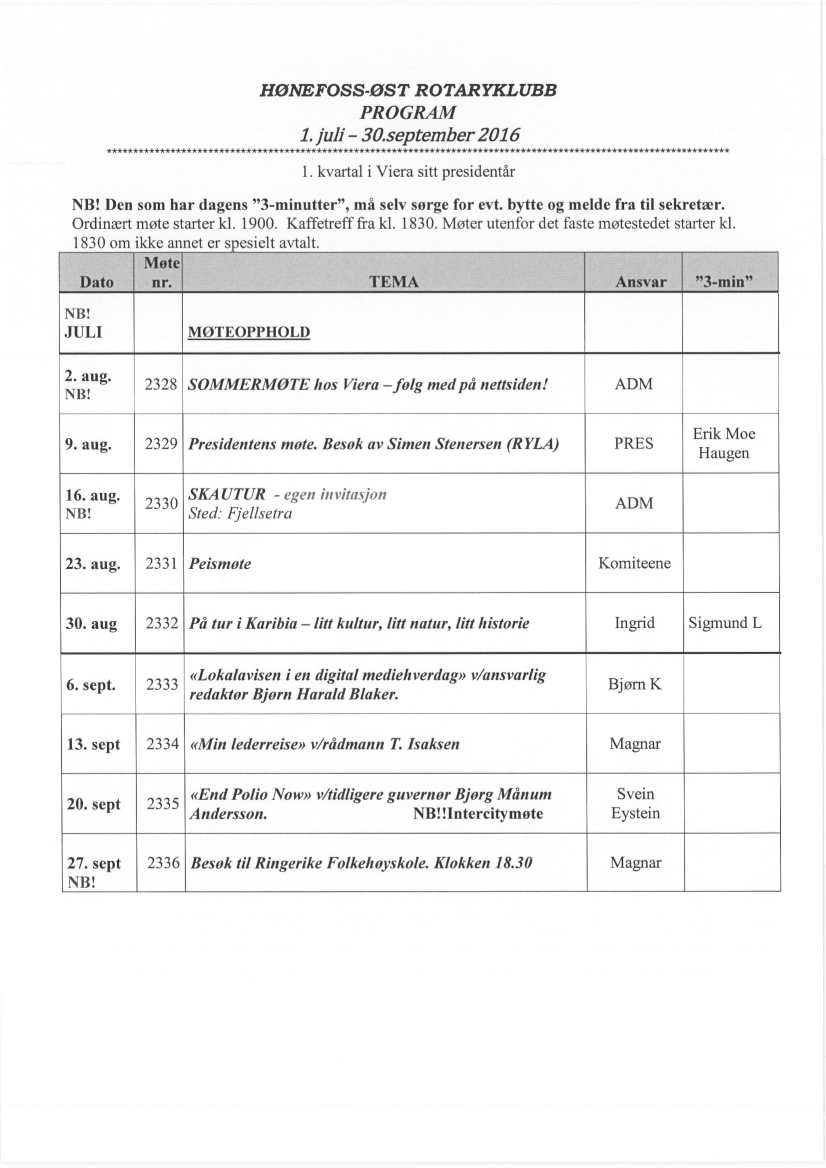 oktober– 31.desember 2016 
     ********************************************************************************************************************2. kvartal i Viera sitt presidentår
NB! Den som har dagens ”3-minutter”, må selv sørge for evt. bytte og melde fra til sekretær. Ordinært møte starter kl. 1900.  Kaffetreff fra kl. 1830. Møter utenfor det faste møtestedet starter kl. 1830 om ikke annet er spesielt avtalt.     ********************************************************************************************************************3. kvartal i Viera sitt presidentår
NB! Den som har dagens ”3-minutter”, må selv sørge for evt. bytte og melde fra til sekretær. Ordinært møte starter kl. 1900.  Kaffetreff fra kl. 1830. Møter utenfor det faste møtestedet starter kl. 1830 om ikke annet er spesielt avtalt.kvartal i Viera sitt presidentår
NB! Den som har dagens ”3-minutter”, må selv sørge for evt. bytte og melde fra til sekretær. Ordinært møte starter kl. 1900.  Kaffetreff fra kl. 1830. Møter utenfor det faste møtestedet starter kl. 1830 om ikke annet er spesielt avtalt.DatoMøte nr.TEMAAnsvar”3-min”4. okt2337«Nesten null rente å spare i bank, hva bør man gjøre?» v/Bjørn SolhjemBjørn S.Svein Eystein11. okt2338«Dagens amublansetjeneste» v/paramedic Håvard Larsen Bjørn K.18. okt2339«37 år med betongelementprodusenten Spenncon – et historisk sammendrag» v/Sven AlexanderBjørn GeirrNB!!26. okt2340Bedriftsbesøk Spenncon RailHRRK1. nov2341«Hvordan finne etablererne og hvordan gir god veiledning og oppfølging?» v/Svein Eystein LindbergSvein EysteinArnfinn8. nov2342PeismøteKomiteeneFredag 18. nov2343Rakafisklag – egen invitasjon22. nov2344Presidentens møteRagnvald29. nov2345«Eventyret om Askeladden og de gode hjelperne» v/Rolf LieThor6. des2346GuvernørbesøkPres13. des2347Julemøte– egen invitasjon20. desJuleferieDatoMøte nr.TEMAAnsvar”3-min”03.01.172348Leif og Bjørn Geirr 10.01.172349Hackaton – Kartverket helt i front med innovasjon v/Kristian KihleIngridNB! Kl 18.30!17.01.172350Bedriftsbesøk til Arnemannsveien 3 m/foredrag «Øya fra industri til by» v/Haakon TronrudIngrid24.01.172351«Nyskaping og vekst på Ringerike» v/Magne VegelSvein Eystein31.01.172352Anne Lise og utvekslingsstudent Greta Ragnar07.02.172353«Inner Wheel» v/Brynhild Heieren Svein Eystein14.02.172354PeismøteKomiteene21.02.172355Presidentens møte Stein Tore28.02.172356«Friluftsrådenes Landsforbund – hva er det og hva gjør det» v/leder Morten DåsnesIngrid07.03.172357Erik Weber, Fiske og friluftslivWilly14.03.172358Skreiaften – egen invitasjonKomiteenNB!Onsdag 22.03.172359«Status for Ringeriksbanen og E16» v/Terje Andreas Vik – Intercitymøte – NB ONSDAGDen andre klubbenNB! Kl 18.30!28.03.172360Besøk til Montessoriskolen i ÅsaVieraDatoMøte nr.TEMAAnsvar”3-min”04.04.172361«FN-tjeneste i Mali» v/Flemming Jensen  Leif G.11.04.17Påskeuken18.04.172362«Mitt liv som lærer og prest» v/Torunn AschimSigmund L.25.04.172363«Arbeidet ved Kistefosmuseet» v/Egil EideSvein S.02.05.172364VedaksjonNB09.05.172365Vedaksjon16.05.172366PeismøteKomiteene23.05.172367Foreløpig ikke bestemt30.05.172368Presidentens møte NB06.06.172369Foreløpig ikke bestemt13.06.172370Årsmøte20.06.172371Sommermøte - PresidentskifteKomiteen26.06.172372God sommer! Møtested bestemmes senere.